Утверждаю:Заведующий МБДОУ №10____________ Каргиева З.Б.«_____»___________2022г.Утренник «День матери» в старшей группе «В»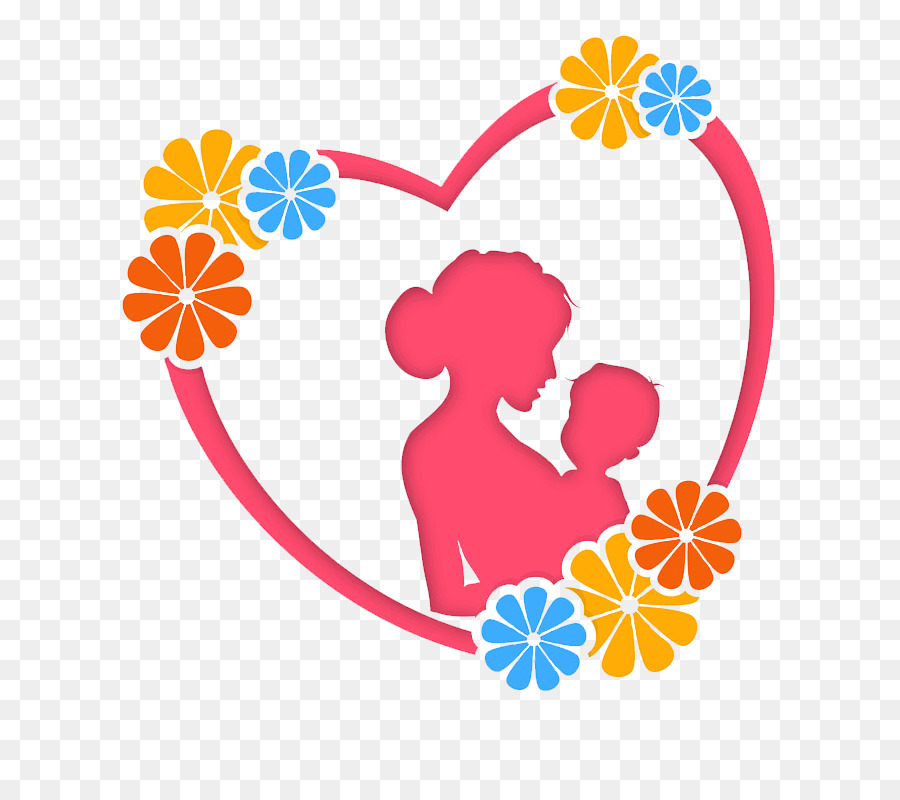 Музыкальный руководитель:
Кулова Э.К. Вход детей под песню «Мама, будь всегда со мною рядом », танец.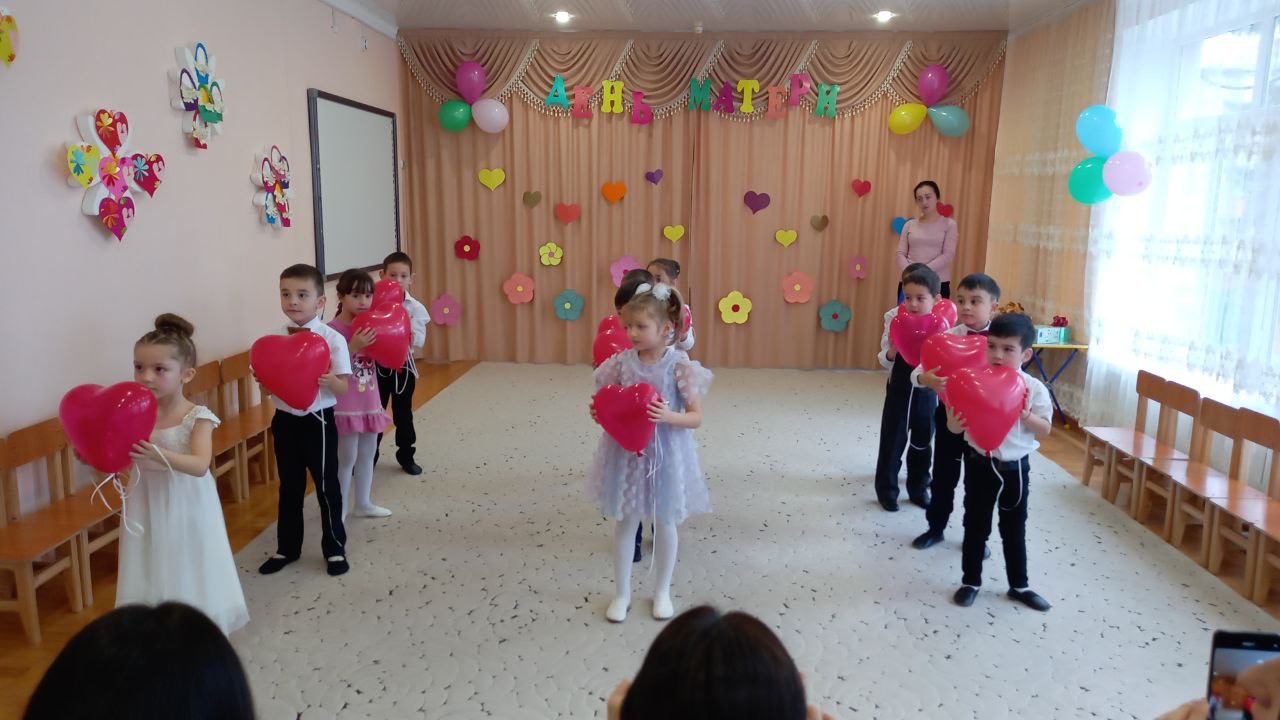 Ведущая:  Добрый день! Мы не случайно собрались сегодня в нашем уютном зале. Сегодня мы отмечаем  праздник  - День Матери,  и посвящаем его  самым добрым, самым чутким, самым нежным, заботливым, трудолюбивым, и, конечно же, самым красивым, нашим мамам.Дел и дорог будет в жизни немало,
Спросим себя: ну, а где их начало?
Вот он, ответ нам, правильный самый,
Все, чем живем, начинается с мамы!Сегодня солнышко умылось,
Пораньше на небо взошло,
Природа вся преобразилась,
Нам время праздника пришло!
День матери по всей планете,
Для них единственных, родных,
Цветы к ногам приносят дети,
За ласку и заботу их!Перекличка:1.  Почему, когда я с мамой,
     Даже хмурый день светлей?
     Потому что, потому что
     Нету мамочки милей!2.  Почему, когда мы вместе,
                   Я счастливей всех детей?
                   Потому что, потому что
                   Нету мамочки добрей!

               3.  Мама - это небо!
                    Мама - это свет!
                    Мама - это счастье! 
                    Мамы лучше нет!
               4.  Мама - это сказка!
                    Мама -  это смех!
                    Мама - это ласка!
                    Мамы любят всех! 5.  Кто на свете всех милее?
      И теплом своим согреет?
      Любит больше, чем себя?
      Это Мамочка моя!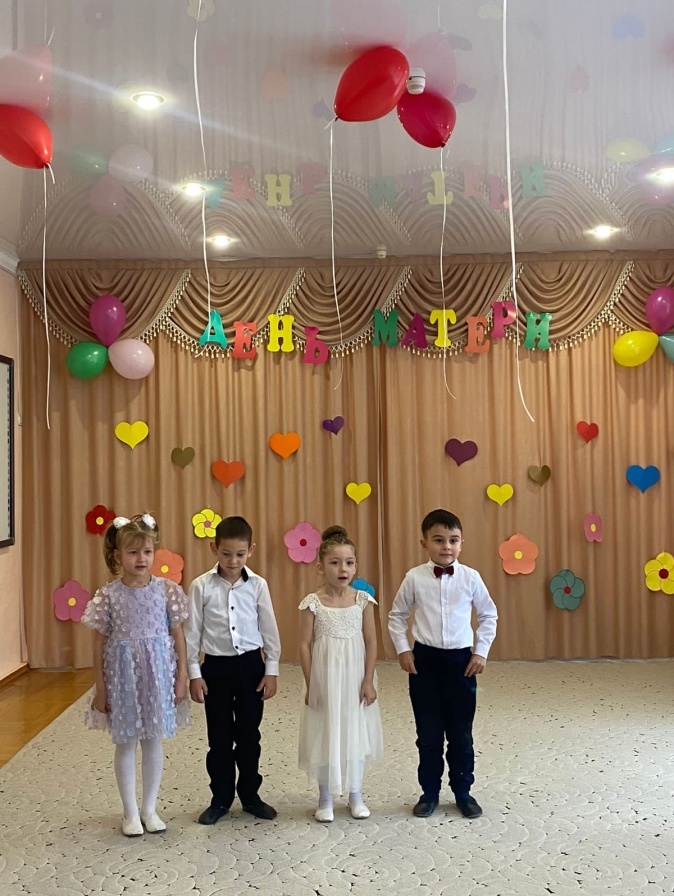 Песня «Вечереет и луна взошла».
(дети садятся на стульчики)Ведущая:  Много танцев есть на свете,
                    Танцевать так любят дети!
                    Раз, два, три, четыре, пять –
                    Будем с куклами плясать!Игра «Собери букет для мамы»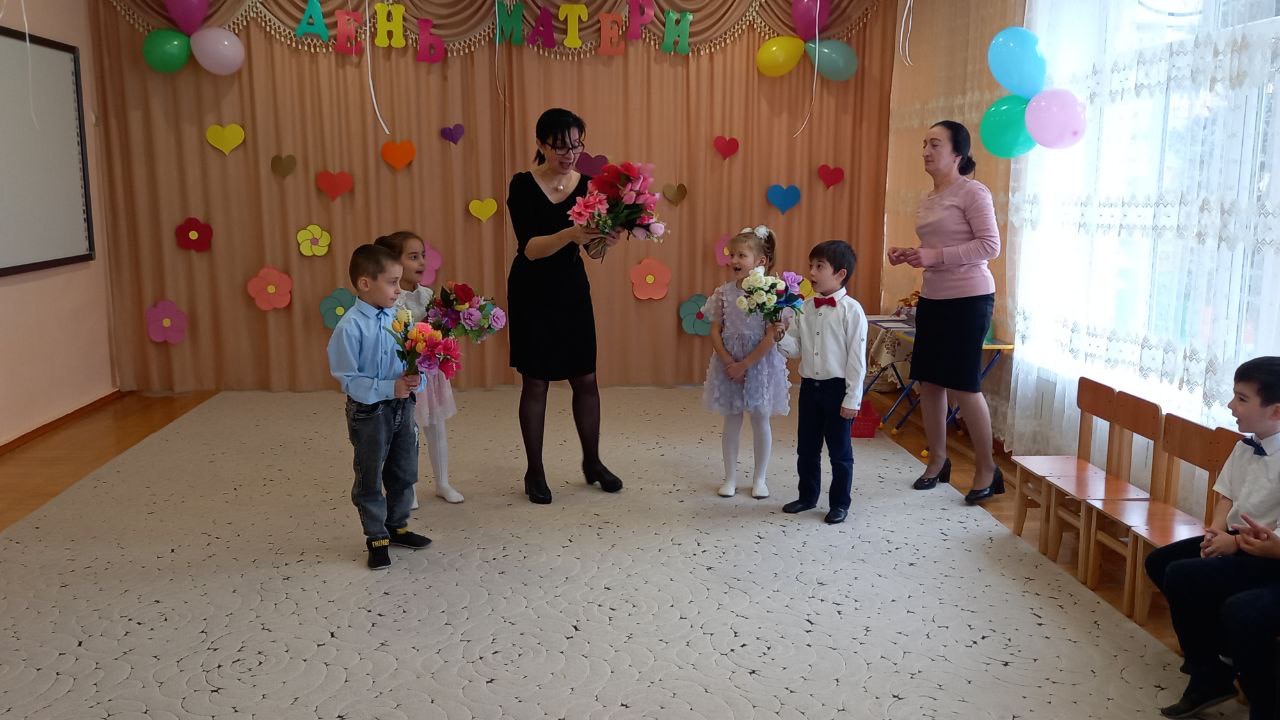 Ведущая: Мама – какое прекрасное слово. Не зря оно почти одинаково звучит на языках разных народов. Мамой мы называем самого близкого, дорогого и единственного человека.Закройте все на минуту глаза и ласково произнесите «мама». Почувствовали, как стало тепло? А почему? Это самое прекрасное слово на земле.А дети – самое дорогое для матери. Это – ее счастье. В трудную минуту она всегда защитит и оградит вас от беды. Вы, ребята, конечно, не помните первую встречу с мамой. Как она обрадовалась, и как счастливо светились ее глаза, когда она увидела вас. И сейчас, когда вы уже подросли, мамы продолжают вас также сильно любить. А как вы любите своих мам? Мы сейчас и узнаем.Стихи1.  Милая, родная,
     Мамочка моя.
     Знай, что очень сильно
     Я люблю тебя.
     Все цветы на свете
     Только для тебя.
     Самая хорошая
     Мамочка моя!2.  С праздником сегодня                     Маму поздравляю,     Крепко я за шею     Маму обнимаю.     Самая красивая     Мамочка моя!     Целый день послушным     Быть обещаю я!3.  Мамин тpyд я беpегy,     Помогаю, чем могy.     Hынче мама на обед     Hаготовила котлет,     И сказала: "Слyшай,     Выpyчи, покyшай!"     Я поел немного,     Разве не подмога?Ведущая:   Мы немного поиграем,
                     Позабавим наших мам!
                     Пусть от их улыбок светлых
                     Станет радостнее нам!Ведущая: А сейчас наши девочки покажут нам сценку…Сценка «Три мамы».Ведущая: Танюша под вечер с прогулки пришлаИ куклу спросила…Дочка: Как, дочка, дела?Опять ты залезла под стол, непоседа?Опять просидела весь день без обеда?С этими дочками- просто беда!Скоро ты будешь, как спичка худа.Иди-ка обедать, вертушка, сегодня к обеду ватрушка.  Ведущая: Танюшина мама с работы пришлаИ дочку спросила…Мама-врач.  Как, дочка, дела?Опять заигралась, наверно, в саду?Опять ухитрилась забыть про еду?«Обедать»,- кричала бабуся сто раз,А ты отвечала: Сейчас да сейчас»!С этими дочками - просто беда!Скоро ты будешь,  как спичка, худа.Иди-ка обедать, вертушка, сегодня к обеду ватрушка.Ведущая: Тут бабушка, мамина мама пришла.И маму спросила….Бабушка: Как, дочка, дела?Наверно в больнице за целые суткиОпять для еды не нашлось ни минутки,А вечером съела сухой бутерброд?Нельзя же сидеть целый день без обеда!Уж доктором стала, а  всё - непоседа!С этими дочками просто беда!Скоро ты будешь, как спичка, худа.Иди-ка обедать, вертушка,Сегодня к обеду ватрушка.Ведущая: Три мамы в столовой сидят,Три мамы на дочек глядятЧто с дочками делать упрямыми? Все: Ох, как не просто быть мамами!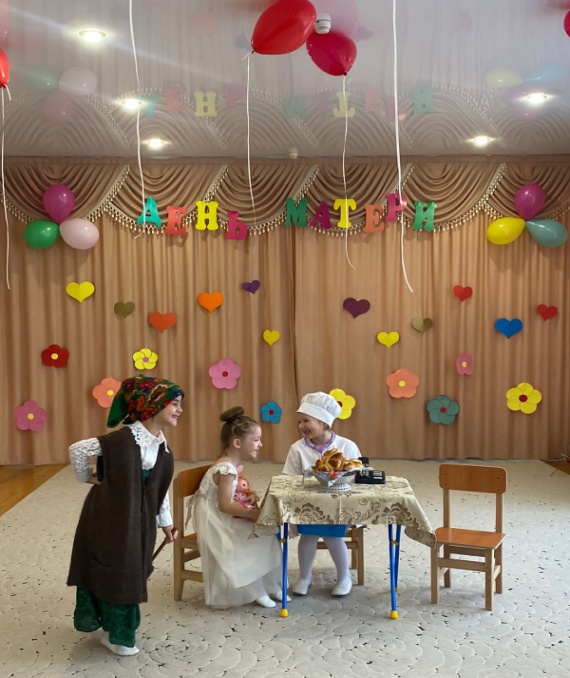 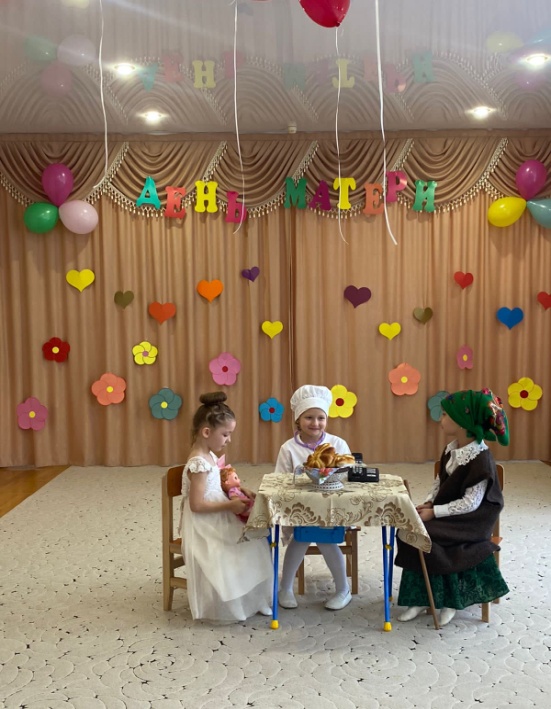 Реб.От души споём сейчас
Песню, мамочки, для вас!Для красивых, дорогих,
Милых, добрых и родных.
Пусть узнает целый свет:
Что дороже мамы нет!
Песня «Солнышко в окошко светит нам сутра».
Ведущая: А теперь мы поиграем с нашими мамами и проверим насколько хорошо они знают своего ребенка.Игра «Найди своего ребенка»(Выходит одна из мам и 5-6 детей , она с завязанными глазами должна нащупать своего ребенка)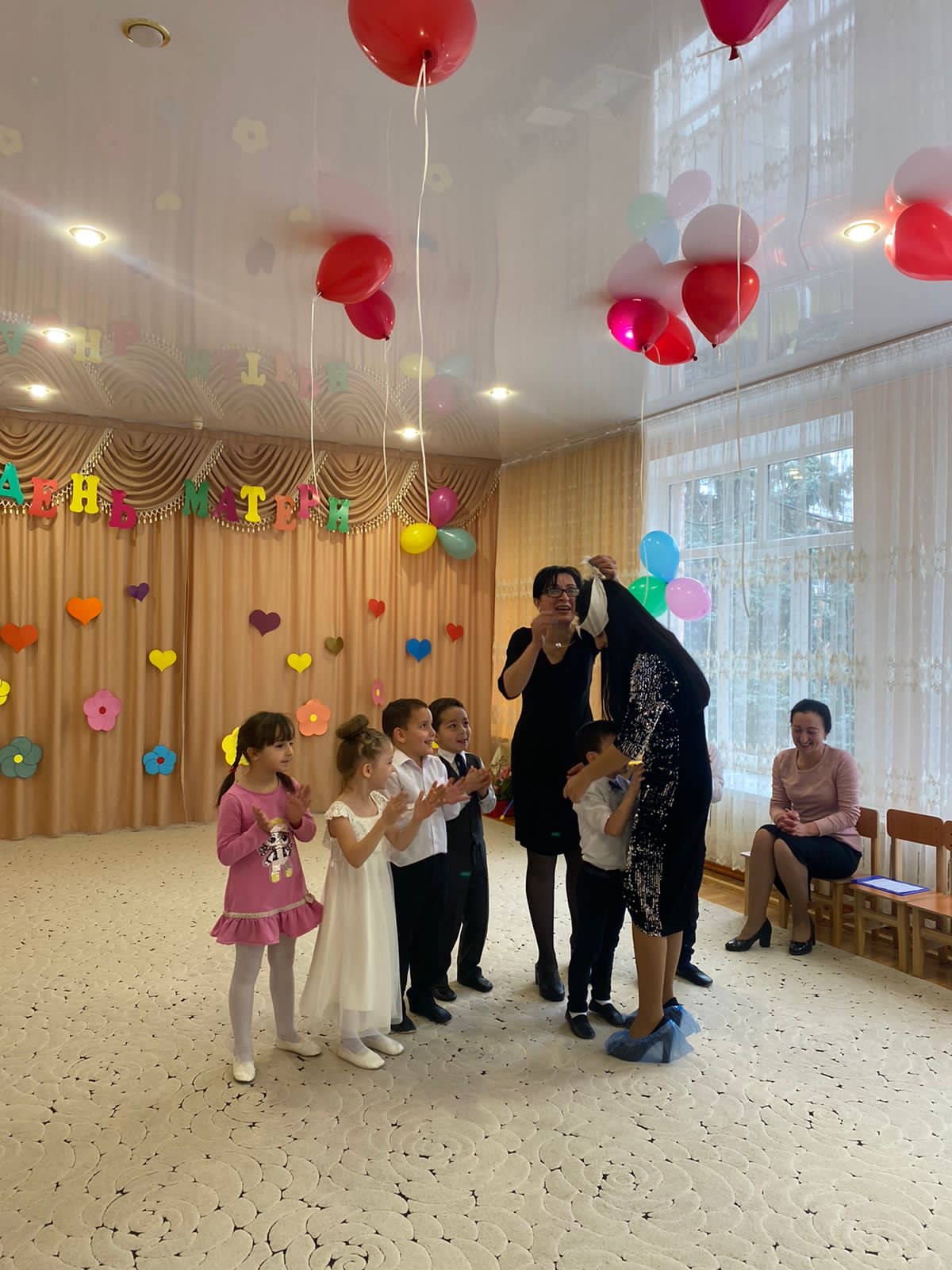 Ведущая: Мы не только научились песни петь, стихи читать,                   Мы вам можем весёлый танец показать.Танец «Лялечка»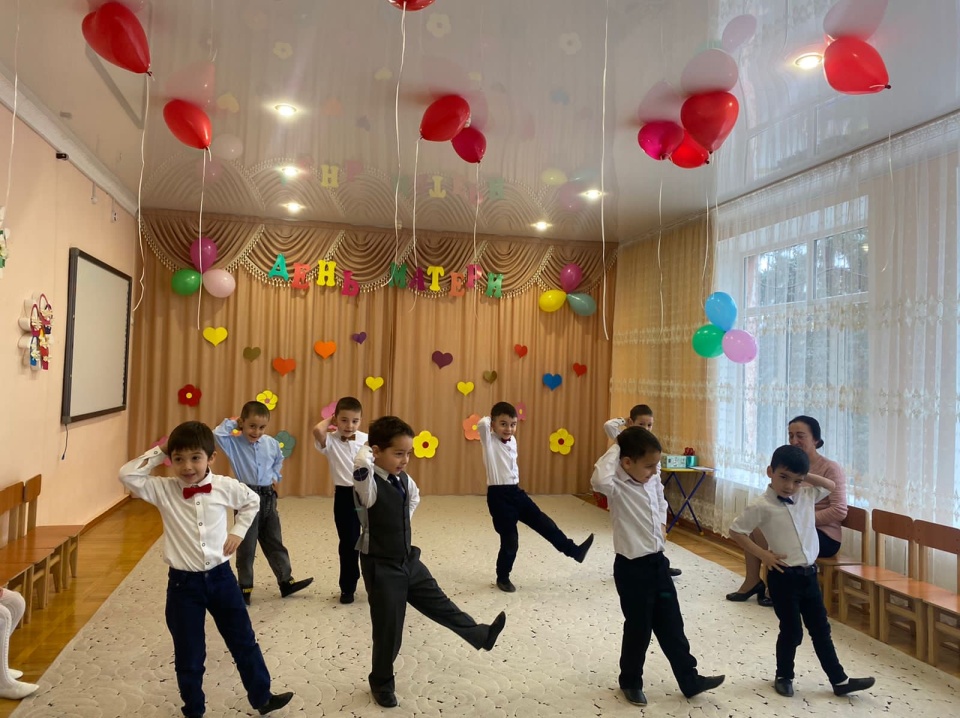 Ведущая: Не сомневаюсь, что вы все хотите в этот осенний день порадовать своих мам,  чтобы они немного отдохнули и улыбнулись.Так давайте пошлем самым милым, дорогим,  любимым и единственным теплый осенний привет! И прочитаем для них стихи.Стихи:1.  Я маме своей весь мир подарю:
     Все горы, моря, океаны.
     И я ее очень сильно люблю,
     Ведь нет никого лучше мамы.2.  Много мам на белом свете,
     Всей душой их любят дети.
     Только мама есть одна,
     Всех дороже мне она.
     Кто она? Отвечу я:
     Это мамочка моя!3.  Мама, мама, мамочка,     Лучшая моя.
     Мы с тобою, мамочка, 
     Дружная семья!
     Буду тебя слушаться,
     Чтобы ты всегда
     Знала, что ребенок
     Лучший у тебя!4.   Маму я свою люблю,
     Я всегда ей помогу:
     Я стираю, поласкаю,
     Пол я чисто подметаю.
     Маме надо отдыхать,
     Маме хочется поспать.
     Я на цыпочках хожу,
     И ни разу, и ни разу,
     Ни словечка не скажу.Ведущая: Дорогие наши мамы,Праздник наш мы завершаем.Счастья, радости, здоровьяВам от всей души желаем! (Дети выходят под музыку из зала)